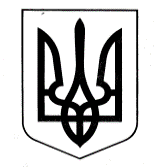 УПРАВЛІННЯ ОСВІТИСАФ’ЯНІВСЬКОЇ СІЛЬСЬКОЇ РАДИ ІЗМАЇЛЬСЬКОГО РАЙОНУ ОДЕСЬКОЇ ОБЛАСТІОЗЕРНЯНСЬКИЙ ЗАКЛАД ЗАГАЛЬНОЇ СЕРЕДНЬОЇ СВІТИ НАКАЗ №127/О                                                                                                 10.09.2021 Про організацію і проведення колективнихпереговорів та укладення колективного договору на 2021-2025 роки	Згідно із Законом України «Про колективні договори і угоди» та письмовим повідомленням профспілкового комітету первинної профспілкової організації Озернянського ЗЗСО та з метою підготовки проєкту колективного договору на 2021-2025 роки та його укладення між адміністрацією та трудовим колективом Озернянського ЗЗСОНАКАЗУЮ:1. Розпочати колективні переговори щодо укладення нового колективного договору на 2021- 2025 роки.2. Сформувати спільну робочу комісію для ведення колективних переговорів щодо розробки колективного договору в складі 8 осіб із рівним представництвом від сторін:- від найманих працівників проспілкового комітету.1. Гойчу Ф.П. голова ПК2.Севастіян Н.Ф. – вчитель української мови3. Морару Н.О. – вчитель початкових класів4. Кроітору М.М. – вчитель англійської мови- від адміністрації:1.Тарай В.В. – заступник директора з НВР2. Чудін О.Г. – заступник директора з НВР3. Мартинчук С.П. – заступник директора з НВР4. Телеуця А.В. – заступник директора з виховної роботи3. Визначити:3.1. Місцем проведення засідання спільної робочої комісії кабінет №16.3.2. Днем засідання робочої комісії, як правило, кожний понеділок.4. Перше засідання спільної робочої комісії провести за таким порядком денним:- обрання співголів спільної робочої комісії;- затвердження порядку (регламенту) засідань спільної робочої комісії;- затвердження структури проєкту колективного договору; - затвердження графіка розробки розділів проєкту колективного договору.5. Надати членам спільної робочої комісії від профспілкової сторони інформацію, необхідну для ведення колективних переговорів і розробки проєкту колективного договору:головному бухгалтеру Харітовій М.П. – бюджет закладу за 2021-2025роки, фонд оплати праці, у т.ч. посадові оклади, надбавки, премії, доплати тощо).6. Чудіну О.Г., заступнику директора з НВР здійснити організаційне і матеріально-технічне забезпечення засідань спільної робочої комісії.7. Підготовлений спільною робочою комісією проєкт колективного договору внести на обговорення трудового колективу для надання пропозицій та зауважень. 8. За результатами обговорення провести загальні збори трудового колективу для прийняття колективного договору.9. Контроль за виконанням даного наказу залишаю за собою.Директор                               Оксана ТЕЛЬПІЗПогоджено з профспілковим комітетом:______________                              _______           ________________      (дата)                                                   (підпис)              (ініціали, прізвище) 